Data złożenia wniosku: …………….… 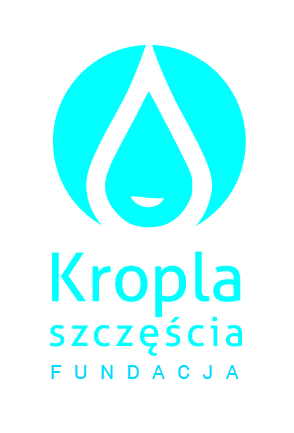 Miejscowość: ………………………Numer wniosku: ………………….. WNIOSEK O UDZIELENIE DAROWIZNY ZE ŚRODKÓW FUNDACJI KROPLA SZCZĘŚCIAdla osób prawnych Wniosek złożony w celu ustalenia wysokości wsparcia finansowego lub rzeczowego dla Wnioskującego przez Fundację Kropla Szczęścia. Dane Wnioskodawcy:Firma/ nazwa wnioskującego: ……………………………………………………………………..Forma organizacyjna: …………………………………………………….……………………….. Adres: …….…………….……………………………………………………………………………Numer KRS/RHB lub inny numer ewidencji, w której podmiot jest zarejestrowany oraz pełna nazwa i adres organu rejestracyjnego: …………………………………………………………………………………………………………………………………………………………………….....REGON: ……………………………………………………………………………………………….NIP: …………………………………………………………………………………………………….Imię i nazwisko osoby kontaktowej: ………………………………………………………………..Telefon kontaktowy: …………………………………………………………………………………..E-mail: ………………………………………………………………………………………………….Strona www:……………………………………………………………………………………………Nr rachunku bankowego: …………………………………………………………………………….Czy wnioskodawca zwracał się o pomoc o darowiznę już wcześniej do Fundacji Kropla Szczęścia?  Tak */Nie* Jeśli tak jaka była kwota pomocy, ile razy i w jakiej postaci?………………………………………………………………………………………………………………………………………………………………………………………………………………………………………………………………………………………………………………………………………Czy wnioskodawca korzysta/korzystał z pomocy innej organizacji w uzyskaniu środków na ten sam cel?  Tak*/Nie* Jeśli tak proszę o podanie szczegółów świadczonej pomocy. ………………………………………………………………………………………………………………………………………………………………………………………………………………………………………………………………………………………………………………………………………Darowizna Kwota wnioskowanej darowizny, o jaką wnioskodawca występuje ze wskazaniem jej przeznaczenia (jeżeli wnioskodawca występuje o darowiznę rzeczową prosimy o wskazanie przedmiotu darowizny i o ile jest to możliwe jej wartości) Kwota: ………… (słownie: …………………………………………………………………………) złPrzedmiot wnioskowanej pomocy: …………………………………………………………………..…………………………………………………………………………………………………………………………………………………………………………………………………………………………………………………………………………………………………………………………………………………………………………………………………………………………………………………….Przeznaczenie: ……………………………………………………………………………………………………………………………………………………………………………………………………………………………………………………………………………………………………………………………………………………………………………………………………………………………………………………………………………………………………………………………………………………………………………………………………………………………………………………………Uzasadnienie: (celu na jaki ma zostać przyznana darowizna)…………………………………….………………………………………………………………………………………………………………………………………………………………………………………………………………………………………………………………………………………………………………………………………………………………………………………………………………………………………………………………………………………………………………………………………………………………………………………………………………………………………………………………………………………………………………………………………………………………………………………………………………………………………………………………………………………………………….Koszt całkowity darowizny: …………………………………..zł co stanowi 100% Uzyskane dotacje: …………………………………………….zł 	……….....%Udział własny: …………………………………………………zł 	………….%Kwota brakująca: ……………………………………………...zł 	………….%Dodatkowe informacje o działalności wnioskującego: ………………………………………………………………………………………………………………………………………………………………………………………………………………………………………………………………………………………………………………………………………………………………………………………………………………………………………………………………………………………………………………………………………………………………………………………………………………………………………………………………………………………………………………………………………………………………………………………………………………………………………………………………………………………………………………………………………………………………………………………………………………………Powyższe oświadczenie jest zgodne z prawdą.Ponadto oświadczam, że jest mi znana odpowiedzialność karna za składanie fałszywych zeznań określona w art. 233 kodeksu karnego.Dokumenty dodatkowe dołączone do wniosku:……………………………………………………………………………………………………………………………………………………………………………………………………………………………………………………………………………………………………………………………………………………………………………………………………………………………………………………………………………………………………………………………………………………………………………………………………………………………………………………………………………………………………………………………………………………………………………………………Zgodnie z ustawą z dnia 29 sierpnia 1997 roku o ochronie danych osobowych (tekst jednolity Dz. U. 2016 roku, poz. 922), wyrażam zgodę na przetwarzanie moich danych osobowych 
w celu realizacji niniejszego wniosku.Data i podpis wnioskodawcy: ………………………………………………………………..............Niniejszy wniosek należy przesłać na adres:Fundacji Kropla Szczęścia42-300 Myszków, ul. Kościuszki 8Tel.: 514 841 826lub wypełniony dokument na adres:fundacja@kroplaszczescia.plDodatkowe uwagi: ……………………………………………………………………………………..………………………………………………………………………………………………………………………………………………………………………………………………………………………………………………………………………………………………………………………………………………………………………………………………………………………………………………….Data i podpis osoby upoważnionej Fundacja Kropla Szczęścia: ………………………………...